PENGGUNAAN APLIKASI KEUANGAN UNTUK MENINGKATKAN PENGELOLAAN KEUANGAN PADA UMKM KERANJANG PASAR PAK FERI PRAKTEK KERJA PENGABDIAN MASYARAKAT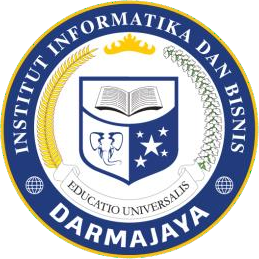 Disusun Oleh :Annisa Ramadhani 1912120089AKUNTANSI FAKULTAS EKONOMI DAN BISNISINSTITUT INFORMATIKA DAN BISNIS DARMAJAYA BANDAR LAMPUNG2022